Дистанционноезадание для учащихсяФИО педагога: Баженова Антонина Андреевна                                                                                                                                                     Программа: Декоративно – прикладное творчество    Объединение: Декоративно – прикладное творчествоДата занятия: 27.03.2020 г. Тема занятия: В гостях у сказки. Лепка из пластилина по сказке «Колобок»Задание: вылепить из пластилина фигуры сказочных героев.Материалы: пластилин.Порядок выполнения:  Вспомните, какие приемы лепки вы знаете:Разминание – надавливание руками и пальцами на кусочек пластилина или теста.Отщипывание - отделение от большого куска пластилина или теста небольших кусочков при помощи большого и указательного пальца руки.«Шлепанье» - энергичное похлопывание по тесту напряженной ладонью с прямыми пальцами. Размах движения можно варьировать.Сплющивание - сжимание пластилина с целью придания ему плоской формы. Небольшой кусок пластичного материала можно сплющивать при помощи пальцев. Большой кусок придавливают ладонями к плоской поверхности.Скатывание - формирование шариков из небольших кусочков пластилина путем их катания круговыми движениями между большим и указательными пальцами руки.Надавливание - нажатие на скатанный шарик указательным пальцем с целью получения пластилиновой лепешки в определенном месте на плоской основе поделки.Вдавливание - расположение предметов на основе из пластичного материала и прикрепление их путем нажатия.Раскатывание - формирование из куска пластилина « колбасок» путем раскатывания его движениями вперед - назад между прямыми ладонями или ладонью и столом.Разрезание - деление куска пластилина при помощи стеки на кусочки меньшего размера.Сглаживание - придание гладкой формы изделию при помощи пальцев рук.Оттягивание - оттягивание пальцами края изделия.Защипывание - придание рельефа и фактуры, изображение отдельных деталей при помощи щипковых движений пальцев.Сдача результатов педагогу: 13.04.2020 г.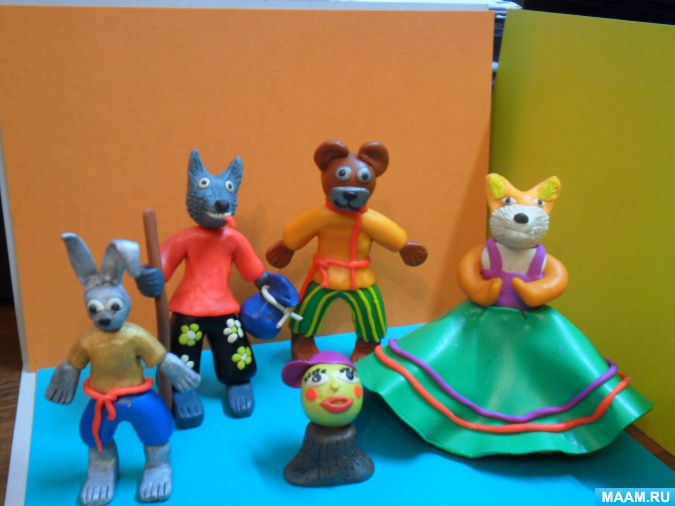 